18/MHS06/043MLSBCH 202ANSWER Q1(I) Cholesterol is essential for making a number of critical hormones, including the stress     hormone cortisol.(II)) Cholesterol is also used to make the sex hormones testosterone, progesterone, and estrogen. (III) The liver also uses cholesterol to make bile, a fluid that plays a vital role in the processing and digestion of fats.(IV) Cholesterol is essential for your body to produce vitamin D.ANSWER Q2A globoside is a type of glycosphingolipid with more than one sugar as the side chain (or R group) of ceramide. The sugars are usually a combination of N-acetylgalactosamine, D-glucose or D-galactose. A glycosphingolipid that has only one sugar as the side chain is called a cerebroside.WHILEA ganglioside is a molecule composed of a glycosphingolipid (ceramide and oligosaccharide) with one or more sialic acids (e.g. n-acetylneuraminic acid, NANA) linked on the sugar chain. NeuNAc, an acetylated derivative of the carbohydrate sialic acid, makes the head groups of gangliosides anionic at pH 7, which distinguishes them from globosides.ANSWER Q3Methyl transferaseANSWERQ4Lipid.ANSWER Q5(I) Phosphoglycerides are amphiphilic(II) They are hydrophobic (fears water) (III) They are also hydrophilic (loves water) parts and the head groups of phosphoglycerides are hydrophilic.ANSWER Q6Examples of PhosphoglyceridesI PlasmalogensIi PhosphatidatesIii PhosphatidylcholinesExamples of TriaglycerolI saturated, fatty acids.Ii monounsaturated fatty acids.Iii polyunsaturated fatty acids.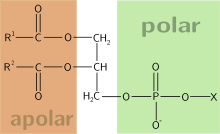 Structure of phophoglyceride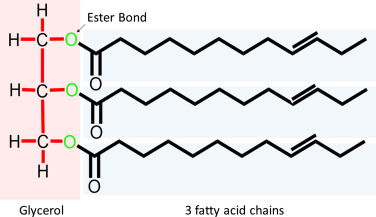  Structure of TriaglyceridePhosphoglyceridesTriaglycerol Is a lipid composed of a phosphate group attached to a glycerol backboneIs a lipid that is composed of a glycerol backbone attached to three fatty acids chains.Composed of two fatty acid chainsComposed of three fatty acid chainsComposed of phosphate group attached to the glycerol backboneHas no phosphate groups attached to the glycerol backboneIn the formation of a molecule, two water molecules are released as by products of each moleculeIn the formation of a molecule, three water molecules are released as byproducts of each moleculeMake up the cell membrane of cellsActs as the fat storage in our body